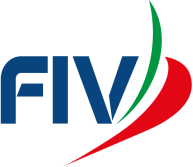 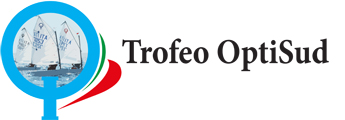 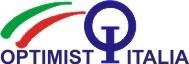 I Tappa Trofeo OptiSud 2022Lega Navale Italiana sez.Castellammare di Stabia12-13 marzo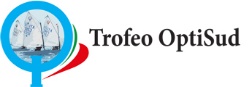 "Le attività di regate dovranno essere svolte secondo le disposizioni in materia di contrasto e contenimento di diffusione del COVID-19 emanate dalla Federazione Italiana Vela (FIV) che i Comitati Organizzatori attiveranno e a cui i tesserati partecipanti si dovranno attenere sotto la vigilanza da parte degli stessi Comitati Organizzatori. Eventuali casi di COVID-19 che dovessero essere rilevati nel corso della manifestazione saranno denunciati dal Comitato Organizzatore ai competenti Organi Sanitari preposti"BANDO DI REGATACOMITATO ORGANIZZATORE: Su delega della FIV, l’affiliato: L.N.I. sez di Castellammare di StabiaLUOGO E DATA: Castellammare di Stabia 12-13 marzoNel presente Bando di Regata e nelle Istruzioni di Regata sono utilizzate le seguenti abbreviazioni:CIS	- Codice internazionale dei segnaliCdR	- Comitato di RegataCdP	- Comitato delle ProtesteCT	- Comitato TecnicoIdR	- Istruzioni di RegataRRS	- Regole di Regata della Vela World Sailing (WS) 2021-2024, RegolaSR	- Segreteria di RegataRCO	- Regole di Classe OptimistAO	- Autorità Organizzatrice, Circolo OrganizzatoreREGOLE:La manifestazione è governata dalle Regole” definite nelle Regole di Regata della Vela WS in vigore.La Normativa FIV per l’Attività Sportiva Nazionale Organizzata in Italia 2022 è da considerarsi Regola.[DP][NP] Il “PROTOCOLLO DI REGOLAMENTAZIONE DELLE MISURE PER IL CONTRASTO ED IL CONTENIMENTO DELLA DIFFUSIONE DEL COVID-19 NELLE SOCIETÀ E ASSOCIAZIONI SPORTIVE AFFILIATE”, versione in vigore - da qui in avanti indicato come “PROTOCOLLO”. La penalità per una infrazione al Protocollo sarà al massimo del 10%. La percentuale sarà calcolata rispetto alla posizione d’arrivo della barca nelle prove di giornata in cui è stata commessa l’infrazione, oppure rispetto alla posizione acquisita nella prova più prossima a quando è stata commessa l’infrazione.La RRS 61.1 “Informare il Protestato” è integrata come segue:“Immediatamente dopo essere arrivata la barca protestante dovrà notificare al CdR la sua eventuale intenzione di protestare comunicando il numero della/e barca/barche che intende protestare”.La prima frase della RRS 40 è cancellata e sostituita con: "Quando è in acqua ogni concorrente dovrà indossare sempre un dispositivo personale di galleggiamento (PFD) che sia conforme a quanto previsto dalla RCO 4.2.(a), eccetto per breve tempo mentre si cambia o sistema indumenti o equipaggiamenti personali. Le mute da sommozzatore o le tute stagne non sono dispositivi personali di galleggiamento".Sarà in vigore l’Appendice “P” del RRS (Speciali Procedure per la Regola 42).In caso di contrasto fra BdR e IdR queste ultime, e i successivi Comunicati Ufficiali, prevarranno nel rispetto della RRS 63.7.ISTRUZIONI DI REGATA:Le Istruzioni di Regata saranno disponibili sul sito: www.racingrulesofsailing.org e sul sito del Circolo Organizzatore: L.N.I. sez di Castellammare di Stabia a partire dalle ore 09:00 del 11 marzo 2022COMUNICATINel rispetto delle disposizioni per il contrasto e il contenimento della diffusione del Covid-19 l’Albo Ufficiale dei Comunicati (AUC) sarà solo ON-LINE al seguente link: www.racingrulesofsailing.org e sul sito del Circolo Organizzatore: L.N.I. sez di Castellammare di StabiaEventuali modifiche alle IdR ed altri Comunicati per i concorrenti potranno essere fatte sino a 2 ore prima dal segnale di avviso della prima prova in programma per la giornata. Modifiche al programma dovranno essere fatte entro le ore 19:00 del giorno precedente a quello in cui avranno effetto.I segnali fatti a terra saranno esposti all’albero dei segnali posto davanti la segreteria di regata[DP][NP] Nei giorni della manifestazione in cui sono in programma delle prove, le barche non dovranno lasciare l’Area loro assegnata finché non viene esposta la bandiera “D” (Delta del Codice Internazionale dei Segnali -CIS-). Il segnale di avviso o un altro segnale sarà esposto non prima di 45 minuti dall’esposizione della bandiera D e comunque non prima dell’orario programmato o differito.I concorrenti dovranno adeguarsi ad ogni ragionevole richiesta formulata da un Ufficiale di Regata (UdR).ELEGGIBILITA’ E ISCRIZIONE:La regata è aperta ai timonieri nati negli anni: 2007 - 2008 - 2009 - 2010 - 2011 (DIVISIONE A), 2012 - 2013 (DIVISIONE B) in possesso di tessera AICO e tessera FIV valide per l’anno in corso, con visita medica in corso di validità; del certificato di assicurazione per Responsabilità Civile della barca e del certificato di stazza dell’imbarcazione.QUOTA DI ISCRIZIONE E DOCUMENTAZIONELe iscrizioni alla regata saranno gestite dalla applicazione MyFedervela; la quota di iscrizione è di € 30,00 e dovrà essere versata direttamente al Circolo organizzatore alle seguenti coordinate bancarie: IT46 Z033 8822 1010 0000 0015 898 intestato a L.N.I. sez di Castellammare di Stabia indicando in causale Nome, Cognome, Numero, Velico, e Circolo di appartenenza.In caso di un unico Bonifico per più imbarcazioni indicare la manifestazione e i numeri velici di tutte le imbarcazioni da iscrivere.L’iscrizione alla regata e il pagamento della quota dovranno essere effettuate entro il giorno 2 marzo. Dopo tale termine sarà possibile accettare iscrizioni ma entro e non oltre il 6 marzo. In questo caso la quota di iscrizione sarà di € 100. Dopo 6 marzo non saranno accettate iscrizioni.I concorrenti che hanno trasmesso tutta la documentazione richiesta e che sono in regola con il pagamento dovranno passare dalla segreteria regata entro le ore 19:30 del 11 marzo per verificare la correttezza dell’iscrizione.Chi non risulterà in regola dall’iscrizione online (es. mancanza di uno o più documenti), riceverà una segnalazione dalla Segreteria di regata e dovrà re inviare, esclusivamente via email, la documentazione sostitutiva o integrativa.La Segreteria di Regata aprirà alle ore 09:30 del 10 marzo PUBBLICITÀ:Nella manifestazione non è ammesso alcun genere di pubblicità individuale. Ai Concorrenti potràessere richiesto di esporre la pubblicità dall’autorità organizzatrice nei limiti previsti dalla Regulation  20 di WS.PROGRAMMA DELLA REGATA:La manifestazione si svolgerà secondo il seguente programma:Sabato 12	Ore 09:30 Coach Meeting;Ore 12:00 segnale di avviso della prima prova.Domenica 13	ProveIn ottemperanza alla Normativa FIV per l’Attività Sportiva Organizzata in Italia 2022 per la “Classe Optimist”, qualora la regata sia svolta con il sistema a batterie, verrà predisposto apposito comunicato.Il Segnale di Avviso di ogni prova successiva della giornata sarà dato non appena possibile.L’orario del primo segnale di avviso, delle giornate di regata successive alla prima, sarà oggetto di specifico comunicato, che sarà esposto all’Albo dei Comunicati non oltre le ore 19:00 del giorno precedente a quello in cui avrà effetto. In caso di mancata comunicazione entro le ore 19:00, il primo segnale di avviso di giornata sarà dato allo stesso orario del giorno precedente.Nessun segnale di avviso potrà essere dato oltre le ore 16:00 dell'ultimo giorno di regata ad eccezione di quella/e categoria/e che correrà/anno con il sistema a batteria per la quale, se una batteria parte entro le 16:00, l'ultima batteria dovrà partire entro i 30 minuti successivi (max entro le 16:30).La premiazione sarà effettuata appena possibile al termine della manifestazione.Verranno disputate un massimo di 6 prove per entrambe le divisioni (A e B).Non potranno essere svolte più di 3 prove al giorno per entrambe le divisioni (A e B). La regata è valida con qualsiasi numero di prove disputate.ISPEZIONE DELLE ATTREZZATURE:Scafo, vele, attrezzature ed equipaggiamento utilizzati durante la regata dovranno essere già stazzati (non si potrà sostituire la vela senza autorizzazione scritta del CT o, in mancanza, del CdR). Controlli di stazza potranno essere effettuati durante i giorni di regata. Le barche dovranno gareggiare con il numero velico risultante sul certificato di stazza; eventuali cambiamenti dovranno essere autorizzati dal CT o dal CdR.SEDE DELL’EVENTOLa regata si svolgerà nello specchio acqueo antistante Golfo di Castellammare di StabiaSISTEMA DELLE PENALITA’[DP][NP] Una barca che si sia auto-penalizzata o ritirata dovrà compilare modulo di auto- penalizzazione o di ritiro online (www.racingrulesofsailing.org) entro il tempo limite per le proteste.La penalità per infrazioni alle RCO sarà una penalità discrezionale (vedasi [DP]).PUNTEGGIOLa classifica sarà stilata in applicazione della RRS A4 (punteggio minimo) e della Normativa FIV per l’Attività Sportiva Organizzata in Italia 2022.Nel caso di regate a batterie la RRS A5.2 è modificata così che i punteggi siano basati sul numero di barche assegnate alla flotta più numerosa. Se alla fine dell’ultimo giorno di regata alcune barche dovessero aver corso un numero di prove maggiore delle altre, i risultati della regata più recente saranno esclusi in modo tale che il risultato per tutte le barche sia basato sullo stesso numero di regate. Ciò, a modifica della RRS 60.1(b), non potrà costituire motivo di richiesta di riparazione.La classifica sarà stilata sulle prove portate a termine con il seguente tipo di scarto: da 1 a 3 prove nessuno scarto,dalla 4^ prova si applicherà 1 scarto.	PERSONE DI SUPPORTO:Tutte le Persone di Supporto (allenatori/genitori/accompagnatori) dovranno accreditarsi compilando il modulo di registrazione disponibile al seguente link: www.racingrulesofsailing.org e sul sito del Circolo Organizzatore: L.N.I. sez di Castellammare di Stabia   dichiarando:le caratteristiche del proprio mezzo di assistenza;l’accettazione delle “regole per le barche di assistenza delle Persone di Supporto” i nominativi dei concorrenti accompagnati;di essere in possesso di VHF.Durante l’accredito verrà consegnata dall’autorità Organizzatrice una bandiera numerica che dovrà essere esposta sul gommone; la bandiera verrà consegnata solo dopo aver effettuato un deposito cauzionale di €20,00.Le persone di supporto accreditate saranno soggette alle direttive tecniche del CdR e della Giuria.Firmando questo modulo di registrazione la persona di supporto si assume automaticamente la responsabilità di far scendere in acqua a regatare per l’intera durata della manifestazione gli atleti da lei accompagnati.RESPONSABILITA’ AMBIENTALERichiamando il Principio Base che cita: “I partecipanti sono incoraggiati a minimizzare qualsiasi impatto ambientale negativo dello sport della vela”, si raccomanda la massima attenzione per la salvaguardia ambientale in tutti i momenti che accompagnano la pratica dello sport della vela prima, durante e dopo la manifestazione. In particolare, si richiama l’attenzione alla RRS 47 –Smaltimento dei Rifiuti– che testualmente cita: “I concorrenti e le persone di supporto non devono gettare deliberatamente rifiuti in acqua. Questa regola si applica sempre quando in acqua. La penalità per un’infrazione a questa regola può essere inferiore alla squalifica”.DICHIARAZIONE DI RISCHIO RESPONSABILITÀ:La RRS 3 cita: "La responsabilità della decisione di una barca di partecipare a una prova o di rimanere in regata è solo sua." Pertanto: partecipando a questo evento ogni regatante concorda e riconosce che la vela è un'attività potenzialmente pericolosa che comporta dei rischi. Questi rischi includono la possibilità di affrontare forti venti e mare mosso, improvvisi cambiamenti del meteo, guasti/danni alle attrezzature, errori di manovra della barca, scarsa marineria da parte di altre barche, perdita di equilibrio dovuta all’instabilità del mezzo e affaticamento con conseguente aumento del rischio di lesioni. E’ insito nello sport della vela il rischio di lesioni permanenti e gravi o la morte per annegamento, trauma, ipotermia o altre cause.ASSICURAZIONETutte le imbarcazioni dovranno essere assicurate per Responsabilità Civile con il massimale minimo previsto dalla normativa FIV (€ 1.500.000,00), Il certificato di Assicurazione può essere sostituito dalla tessera FIV PLUSPREMI:Saranno premiati:i primi 5 classificati DIVISIONE A - Maschilile prime 5 classificate DIVISIONE A - Femminili; i primi 3 classificati DIVISIONE B – Maschilile prime 3 classificate DIVISIONE B - Femminili; miglior timoniere nato nell’anno 2011;miglior timoniere nato nell’anno 2013.miglior timoniere nato nell’ anno 2012 (Premio Mimmo di Martino)Il Comitato Organizzatore si riserva di assegnare ulteriori premi speciali.DIRITTI FOTOGRAFICI E/O TELEVISIVI:I Concorrenti concedono pieno diritto e permesso al Comitato Organizzatore di pubblicare e/o trasmettere tramite qualsiasi mezzo mediatico, ogni fotografia o ripresa filmata di persone o barche durante l’evento, inclusi ma non limitati a, spot pubblicitari televisivi e tutto quanto possa essere usato per i propri scopi editoriali o pubblicitari o per informazioni stampate.[DP][NP] TELECAMERE E APPARECCHIATURE ELETTRONICHE.L’AO potrà richiedere alle barche di avere a bordo telecamere, apparecchiature sonore o apparecchiature per registrare la posizione. Informazioni derivanti dalla presenza di queste apparecchiature non potranno essere usate da una barca come evidenza nel corso di un’udienza (modifica la RRS 63.6).Le apparecchiature fornite, una volta installate a bordo secondo le istruzioni dell’AO, non dovranno essere manipolate in alcun modo dal concorrente o da una persona di supporto, a meno che questo non venga richiesto dalla stessa AO.LOGISTICA - INFORMAZIONI UTILI - ALBERGHI CONVENZIONATI:Tutte le indicazioni sulla logistica a terra, convenzioni, servizi ed eventi collaterali per atleti, allenatori ed accompagnatori saranno fornite tramite il sito internet www.optisud.itIL COMITATO ORGANIZZATORENPRegole che non possono essere oggetto di protesta barca contro barca (modifica la RRS 60.1(a))SPRegole per le quali il CdR può assegnare una penalità standard senza udienza (modifica la RRS 63.1)DPIndica regole per le quali le penalità sono a discrezione del Comitato delle Proteste.